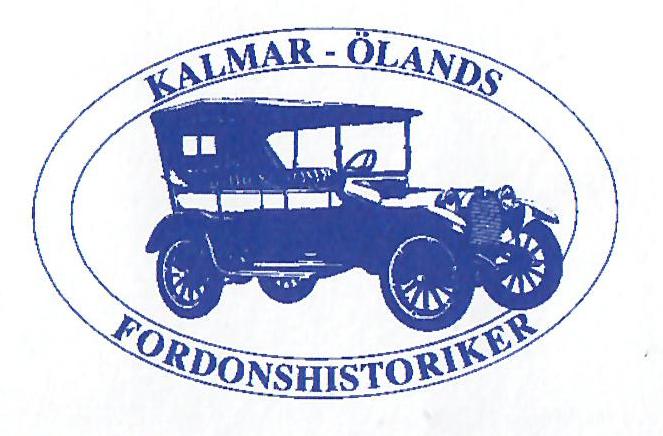 Bilmärke:Årsmodell: Motor: Beskrivning:Ägare: Medlem nr:Kalmar Ölands FordonshistorikerAdress: Flottiljvägen 31, 392 41 KalmarHemsida: www.kalmar-ölands fordonshistorikerTel: 072-214 02 51